 Karate Club Menucourt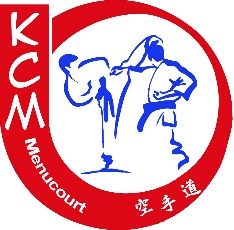 Dojo – Rue Bernard Astruc – 95180 MenucourtFICHE D’INSCRIPTIONRENSEIGNEMENTS SUR LE PRATIQUANTNOM : PRENOM :  Sexe :  Né(e) le : 	 Age :			à : Adresse :Téléphone Personnel : Adresse @ mail Personnelle : RENSEIGNEMENTS SUR LE RESPONSABLE LEGAL DU PRATIQUANT(Pratiquants mineurs ou sous tutelle)AUTORISATIONS DU REPRESENTANT LEGALJe soussigné (e) M ou Mme …………………………………………………………………………….. (représentant légal) De l’enfant …………………………………………………………………………………………….………..L’autorise à pratiquer l’ensemble des activités proposées toute la saison dans le cadre des entraînements et des compétitions. J’autorise également toute personne responsable de mon enfant dans le cadre de ces activités à prendre toutes les dispositions nécessaires, traitements médicaux, interventions chirurgicales, hospitalisations, en cas d’accidents ou en fonction de son état.M’engage à m’assurer de la présence du professeur de karaté au dojo avant de laisser mon enfant pour participer aux cours. PHOTOGRAPHIES – COMMUNICATIONLe KCM pouvant être amené à photographier l’adhérent lors des différentes manifestations organisées par le club (entraînements, stage, compétitions…)J’autorise /je n’autorise pas* le KCM à publier ces photos dans l’enceinte du club, sur son Site Internet (www.karateclubmenucourt.fr), sur son site Facebook, ses flyers, …J’autorise /je n’autorise pas* le KCM à publier ces photos dans les supports de la ville de Menucourt, Conseil Départemental, Presse, …INFORMATION - ENGAGEMENTLe remboursement partiel de la cotisation n’est accordé qu’en cas de force majeure. Cette demande d’inscription vaut pour la saison sportive 2021-2022.Je m’engage à :Demander la licence FFKDA et compléter le formulairePrésenter un certificat médical précisant la pratique du Karaté, y compris en compétition, daté après le 01/07/2021, sous 2 semaines après la confirmation d’inscription au KCM.Remettre le règlement, selon les modalités présentées dans la fiche Adhésion 2021/2022 complétée (1 par famille – même adresse)**Respecter la Charte des valeurs de la République et de la laïcité du Conseil départemental du Val d’OiseDate : 	Signature :*Rayer la mention inutile** le club accepte les règlements en chèques, virement, chèques vacances et espèces.